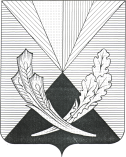 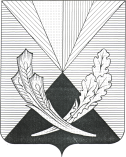 Об утверждении формы проверочного листа, используемого при осуществлении муниципального контроля в сфере благоустройства на территории сельских поселений муниципального района Челно-Вершинский Самарской областиВ соответствии со статьей 53 Федерального закона от 31.07.2020 № 248-ФЗ «О государственном контроле (надзоре) и муниципальном контроле в Российской Федерации», постановлением Правительства Российской Федерации от 27.10.2021 № 1844 «Об утверждении требований к разработке, содержанию, общественному обсуждению проектов форм проверочных листов, утверждению, применению, актуализации форм проверочных листов, а также случаев обязательного применения проверочных листов» администрация муниципального района Челно-Вершинский Самарской областиПОСТАНОВЛЯЕТ:1. Утвердить форму проверочного листа, используемого при осуществлении муниципального контроля в сфере благоустройства на территории сельских поселений муниципального района Челно-Вершинский Самарской области согласно приложению.2. Опубликовать настоящее постановление в газете «Официальный вестник».3. Обеспечить размещение настоящего Постановления на официальном сайте администрации муниципального района Челно-Вершинский Самарской области в информационно-коммуникационной сети «Интернет» в разделе «Контрольно-надзорная деятельность» и внесение формы проверочного листа в единый реестр видов федерального государственного контроля (надзора), регионального государственного контроля (надзора), муниципального контроля.Глава муниципального района Челно-Вершинский Самарской области 				В.А.КнязькинПриложениек постановлению администрации муниципального района Челно-Вершинский Самарской областиот 28.12.2021 № 727 (в ред. от 26.05.2022 г.)                                                                    ФормаQR-код, предусмотренный постановлением Правительства Российской Федерации 
от 16.04.2021 № 604 «Об утверждении Правил формирования и ведения единого реестра контрольных (надзорных) мероприятий и о внесении изменения в постановление Правительства Российской Федерации от 28 апреля 2015 г. 
№ 415».Проверочный лист, используемый при осуществлении муниципального контроля в сфере благоустройства на территории сельских поселений муниципального района Челно-Вершинский Самарской области
(далее также – проверочный лист)                                                                                                           «____» ___________20 ___ г.                                                                                                                          дата заполнения проверочного листа1. Вид    контроля,    включенный    в    единый    реестр     видов    контроля:________________________________________________________________________________________________________________________________________________________________________________________________________________________________________________________________________2.  Наименование    контрольного    органа и    реквизиты    нормативного правового акта об утверждении формы проверочного листа: __________________________________________________________________________________________________________________________________________________________________________________________________________________________________________________________________________________________________________________________________________3. Вид контрольного мероприятия: ______________________________________________________________________________________________________4. Объект муниципального контроля, в отношении которого проводится контрольное мероприятие: ________________________________________________________________________________________________________________________________________________________________________________________________________________________________________________5. Фамилия, имя и отчество (при наличии) гражданина или индивидуальногопредпринимателя, его идентификационный номер налогоплательщика и (или) основной государственный регистрационный номер индивидуального предпринимателя, адрес регистрации гражданина или индивидуального предпринимателя, наименование юридического лица, его идентификационный номер налогоплательщика и (или) основной государственный регистрационный номер, адрес юридического лица (его филиалов, представительств, обособленных структурных подразделений), являющихся контролируемыми лицами:____________________________________________________________________________________________________________________________________________________________________________________________________________________________________________________________________________________________________________________________________________________________________________________________________________6. Место (места) проведения контрольного мероприятия с заполнениемпроверочного листа: ______________________________________________________________________________________________________________________________________________________________________________________________________________________________________________________7. Реквизиты решения контрольного органа о проведении контрольного мероприятия, подписанного уполномоченным должностным лицом контрольного органа: ____________________________________________________________________________________________________________________________________________________________________________________8. Учётный номер контрольного мероприятия: ____________________________________________________________________________________________9. Список контрольных вопросов, отражающих содержание обязательных требований, ответы на которые свидетельствует о соблюдении или несоблюдении контролируемым лицом обязательных требований:№ п/пСписок контрольных вопросов, отражающих содержание обязательных требований, ответы на которые свидетельствует о соблюдении или несоблюдении контролируемым лицом обязательных требованийРеквизиты нормативных правовых актов с указанием их структурных единиц, которыми установлены обязательные требованияОтветы на контрольные вопросыОтветы на контрольные вопросыОтветы на контрольные вопросыПримечание (подлежит обязательному заполнению в случае заполнения графы «неприменимо»)№ п/пСписок контрольных вопросов, отражающих содержание обязательных требований, ответы на которые свидетельствует о соблюдении или несоблюдении контролируемым лицом обязательных требованийРеквизиты нормативных правовых актов с указанием их структурных единиц, которыми установлены обязательные требованияданетнеприменимоПримечание (подлежит обязательному заполнению в случае заполнения графы «неприменимо»)1. Контрольные вопросы применительно к содержанию прилегающих территорий1. Контрольные вопросы применительно к содержанию прилегающих территорий1. Контрольные вопросы применительно к содержанию прилегающих территорий1. Контрольные вопросы применительно к содержанию прилегающих территорий1. Контрольные вопросы применительно к содержанию прилегающих территорий1. Контрольные вопросы применительно к содержанию прилегающих территорий1. Контрольные вопросы применительно к содержанию прилегающих территорий1.1Очищается ли контролируемым лицом (собственник и (или) иной законный владелец здания, строения, сооружения, земельного участка, нестационарного объекта (за исключением собственника или иного законного владельца помещения в многоквартирном доме, земельный участок под которым не образован или образован по границам такого дома)прилегающая территория от мусора и иных отходов производства и потребления, опавшей листвы, сухой травянистой растительности, сорной растительности, коры деревьев, порубочных остатков деревьев и кустарников?Пункт 4.13 Правил благоустройства территории сельского поселения Челно-Вершины, утвержденных решением Собранием представителей сельского поселения Челно-Вершиныот 30.09.2019 № 170, (Решение СПП Девлезеркино от 20.08.2019 №123, Решение СПП Каменный Брод от 19.08.2021 г. №110, Решение СПП Красный Строитель от 20.08.2019 №112, Решение СПП Краснояриха от 20.08.2019 №122,  Решение СПП Новое Аделяково от 19.08.2021 г. №120, Решение СПП Озерки от  20.08.2021 №127,  Решение СПП Сиделькино от 19.08.2021 №113, Решение СПП статья Токмакла от 19.08.2021 №120, Решение СПП Чувашское Урметьево от 19.08.2021 №109, Решение СПП Эштебенькино от 21.08.2021 №120) ст. 4.28 Закона Самарской области от 01.11.2007 № 115-ГД «Об административных правонарушениях на территории Самарской области»1.2Очищается ли контролируемым лицом (собственник и (или) иной законный владелец здания, строения, сооружения, земельного участка, нестационарного объекта (за исключением собственника или иного законного владельца помещения в многоквартирном доме, земельный участок под которым не образован или образован по границам такого дома)прилегающая территория, за исключением цветников и газонов, от снега и наледи для обеспечения свободного и безопасного прохода граждан?Пункт 4.13 Правил благоустройства территории сельского поселения Челно-Вершины, утвержденных решением Собранием представителей сельского поселения Челно-Вершиныот 30.09.2019 № 170, (Решение СПП Девлезеркино от 20.08.2019 №123, Решение СПП Каменный Брод от 19.08.2021 г. №110, Решение СПП Красный Строитель от 20.08.2019 №112, Решение СПП Краснояриха от 20.08.2019 №122,  Решение СПП Новое Аделяково от 19.08.2021 г. №120, Решение СПП Озерки от  20.08.2021 №127,  Решение СПП Сиделькино от 19.08.2021 №113, Решение СПП статья Токмакла от 19.08.2021 №120, Решение СПП Чувашское Урметьево от 19.08.2021 №109, Решение СПП Эштебенькино от 21.08.2021 №120) ст. 4.28 Закона Самарской области от 01.11.2007 № 115-ГД «Об административных правонарушениях на территории Самарской области»1.3Осуществляются ли контролируемым лицом (собственник и (или) иной законный владелец здания, строения, сооружения, земельного участка, нестационарного объекта (за исключением собственника или иного законного владельца помещения в многоквартирном доме, земельный участок под которым не образован или образован по границам такого дома)на прилегающей территории покос травы и обрезка поросли?Пункт 4.13 Правил благоустройства территории сельского поселения Челно-Вершины, утвержденных решением Собранием представителей сельского поселения Челно-Вершиныот 30.09.2019 № 170, (Решение СПП Девлезеркино от 20.08.2019 №123, Решение СПП Каменный Брод от 19.08.2021 г. №110, Решение СПП Красный Строитель от 20.08.2019 №112, Решение СПП Краснояриха от 20.08.2019 №122,  Решение СПП Новое Аделяково от 19.08.2021 г. №120, Решение СПП Озерки от  20.08.2021 №127,  Решение СПП Сиделькино от 19.08.2021 №113, Решение СПП статья Токмакла от 19.08.2021 №120, Решение СПП Чувашское Урметьево от 19.08.2021 №109, Решение СПП Эштебенькино от 21.08.2021 №120) ст. 4.28 Закона Самарской области от 01.11.2007 № 115-ГД «Об административных правонарушениях на территории Самарской области»2. Контрольные вопросы применительно к иным территориям, элементам и объектам благоустройства2. Контрольные вопросы применительно к иным территориям, элементам и объектам благоустройства2. Контрольные вопросы применительно к иным территориям, элементам и объектам благоустройства2. Контрольные вопросы применительно к иным территориям, элементам и объектам благоустройства2. Контрольные вопросы применительно к иным территориям, элементам и объектам благоустройства2. Контрольные вопросы применительно к иным территориям, элементам и объектам благоустройства2. Контрольные вопросы применительно к иным территориям, элементам и объектам благоустройства2.1Установлены ли контролируемым лицом ограждения, препятствующие свободному доступу маломобильных групп населения к объектам образования, здравоохранения, культуры, физической культуры и спорта, социального обслуживания населения?Пункт 7.20 Правил благоустройства территории сельского поселения Челно-Вершины, утвержденных решением Собранием представителей сельского поселения Челно-Вершиныот 30.09.2019 № 170, (Решение СПП Девлезеркино от 20.08.2019 №123, Решение СПП Каменный Брод от 19.08.2021 г. №110, Решение СПП Красный Строитель от 20.08.2019 №112, Решение СПП Краснояриха от 20.08.2019 №122,  Решение СПП Новое Аделяково от 19.08.2021 г. №120, Решение СПП Озерки от  20.08.2021 №127,  Решение СПП Сиделькино от 19.08.2021 №113, Решение СПП статья Токмакла от 19.08.2021 №120, Решение СПП Чувашское Урметьево от 19.08.2021 №109, Решение СПП Эштебенькино от 21.08.2021 №120) 2.2Обеспечено ли контролируемым лицом (собственником и (или) иным законным владельцем здания, строения, сооружения либо уполномоченным лицом) надлежащее содержание фасада соответствующего здания, строения, сооружения (окраска поверхности фасада,  отсутствие на фасаде пятен, надписей и поврежденных мест)?Глава 7 Правил благоустройства территории сельского поселения Челно-Вершины, утвержденных решением Собранием представителей сельского поселения Челно-Вершиныот 30.09.2019 № 170, (Решение СПП Девлезеркино от 20.08.2019 №123, Решение СПП Каменный Брод от 19.08.2021 г. №110, Решение СПП Красный Строитель от 20.08.2019 №112, Решение СПП Краснояриха от 20.08.2019 №122,  Решение СПП Новое Аделяково от 19.08.2021 г. №120, Решение СПП Озерки от  20.08.2021 №127,  Решение СПП Сиделькино от 19.08.2021 №113, Решение СПП статья Токмакла от 19.08.2021 №120, Решение СПП Чувашское Урметьево от 19.08.2021 №109, Решение СПП Эштебенькино от 21.08.2021 №120) 2.3Осуществлены ли контролируемым лицом земляные работы без разрешения на их осуществление? Глава 8 Правил благоустройства территории сельского поселения Челно-Вершины, утвержденных решением Собранием представителей сельского поселения Челно-Вершиныот 30.09.2019 № 170, (Решение СПП Девлезеркино от 20.08.2019 №123, Решение СПП Каменный Брод от 19.08.2021 г. №110, Решение СПП Красный Строитель от 20.08.2019 №112, Решение СПП Краснояриха от 20.08.2019 №122,  Решение СПП Новое Аделяково от 19.08.2021 г. №120, Решение СПП Озерки от  20.08.2021 №127,  Решение СПП Сиделькино от 19.08.2021 №113, Решение СПП статья Токмакла от 19.08.2021 №120, Решение СПП Чувашское Урметьево от 19.08.2021 №109, Решение СПП Эштебенькино от 21.08.2021 №120) 2.4Осуществлены ли контролируемым лицом земляные работы с превышением срока действия разрешения на их осуществление?Глава 8 Правил благоустройства территории сельского поселения Челно-Вершины, утвержденных решением Собранием представителей сельского поселения Челно-Вершиныот 30.09.2019 № 170, (Решение СПП Девлезеркино от 20.08.2019 №123, Решение СПП Каменный Брод от 19.08.2021 г. №110, Решение СПП Красный Строитель от 20.08.2019 №112, Решение СПП Краснояриха от 20.08.2019 №122,  Решение СПП Новое Аделяково от 19.08.2021 г. №120, Решение СПП Озерки от  20.08.2021 №127,  Решение СПП Сиделькино от 19.08.2021 №113, Решение СПП статья Токмакла от 19.08.2021 №120, Решение СПП Чувашское Урметьево от 19.08.2021 №109, Решение СПП Эштебенькино от 21.08.2021 №120)2.5Созданы ли контролируемым лицом при осуществлении земляных работ препятствия для свободного прохода к зданиям и входам в них, а также для свободных въездов во дворы, обеспечения безопасности пешеходов и безопасного пешеходного движения, включая инвалидов и другие маломобильные группы населения?Глава 8 Правил благоустройства территории сельского поселения Челно-Вершины, утвержденных решением Собранием представителей сельского поселения Челно-Вершиныот 30.09.2019 № 170, (Решение СПП Девлезеркино от 20.08.2019 №123, Решение СПП Каменный Брод от 19.08.2021 г. №110, Решение СПП Красный Строитель от 20.08.2019 №112, Решение СПП Краснояриха от 20.08.2019 №122,  Решение СПП Новое Аделяково от 19.08.2021 г. №120, Решение СПП Озерки от  20.08.2021 №127,  Решение СПП Сиделькино от 19.08.2021 №113, Решение СПП статья Токмакла от 19.08.2021 №120, Решение СПП Чувашское Урметьево от 19.08.2021 №109, Решение СПП Эштебенькино от 21.08.2021 №120)2.6Направлено ли в администрацию сельского поселения уведомление о проведении земляных работ в результате аварий?Глава 8 Правил благоустройства территории сельского поселения Челно-Вершины, утвержденных решением Собранием представителей сельского поселения Челно-Вершиныот 30.09.2019 № 170, (Решение СПП Девлезеркино от 20.08.2019 №123, Решение СПП Каменный Брод от 19.08.2021 г. №110, Решение СПП Красный Строитель от 20.08.2019 №112, Решение СПП Краснояриха от 20.08.2019 №122,  Решение СПП Новое Аделяково от 19.08.2021 г. №120, Решение СПП Озерки от  20.08.2021 №127,  Решение СПП Сиделькино от 19.08.2021 №113, Решение СПП статья Токмакла от 19.08.2021 №120, Решение СПП Чувашское Урметьево от 19.08.2021 №109, Решение СПП Эштебенькино от 21.08.2021 №120)2.7Допущено ли контролируемым лицом размещение транспортного средства на газоне или иной озеленённой или рекреационной территории?Пункт 4.14 Правил благоустройства территории сельского поселения Челно-Вершины, утвержденных решением Собранием представителей сельского поселения Челно-Вершиныот 30.09.2019 № 170, (Решение СПП Девлезеркино от 20.08.2019 №123, Решение СПП Каменный Брод от 19.08.2021 г. №110, Решение СПП Красный Строитель от 20.08.2019 №112, Решение СПП Краснояриха от 20.08.2019 №122,  Решение СПП Новое Аделяково от 19.08.2021 г. №120, Решение СПП Озерки от  20.08.2021 №127,  Решение СПП Сиделькино от 19.08.2021 №113, Решение СПП статья Токмакла от 19.08.2021 №120, Решение СПП Чувашское Урметьево от 19.08.2021 №109, Решение СПП Эштебенькино от 21.08.2021 №120)2.11Допущено ли контролируемым лицом удаление (снос) деревьев и (или) кустарников без порубочного билета?Глава 8 Правил благоустройства территории сельского поселения Челно-Вершины, утвержденных решением Собранием представителей сельского поселения Челно-Вершиныот 30.09.2019 № 170, (Решение СПП Девлезеркино от 20.08.2019 №123, Решение СПП Каменный Брод от 19.08.2021 г. №110, Решение СПП Красный Строитель от 20.08.2019 №112, Решение СПП Краснояриха от 20.08.2019 №122,  Решение СПП Новое Аделяково от 19.08.2021 г. №120, Решение СПП Озерки от  20.08.2021 №127,  Решение СПП Сиделькино от 19.08.2021 №113, Решение СПП статья Токмакла от 19.08.2021 №120, Решение СПП Чувашское Урметьево от 19.08.2021 №109, Решение СПП Эштебенькино от 21.08.2021 №120)2.12Осуществлены ли контролируемым лицом удаление (снос) деревьев и (или) кустарников с нарушением срока, установленного порубочным билетом?Глава 8 Правил благоустройства территории сельского поселения Челно-Вершины, утвержденных решением Собранием представителей сельского поселения Челно-Вершиныот 30.09.2019 № 170, (Решение СПП Девлезеркино от 20.08.2019 №123, Решение СПП Каменный Брод от 19.08.2021 г. №110, Решение СПП Красный Строитель от 20.08.2019 №112, Решение СПП Краснояриха от 20.08.2019 №122,  Решение СПП Новое Аделяково от 19.08.2021 г. №120, Решение СПП Озерки от  20.08.2021 №127,  Решение СПП Сиделькино от 19.08.2021 №113, Решение СПП статья Токмакла от 19.08.2021 №120, Решение СПП Чувашское Урметьево от 19.08.2021 №109, Решение СПП Эштебенькино от 21.08.2021 №120)2.13Осуществлена ли контролируемым лицом очистка от снега, наледи и сосулек кровли здания (сооружения), в отношении которого контролируемое лиц несёт соответствующую обязанность в соответствии с законодательством?Пункты 5.11, 5.12 Правил благоустройства территории сельского поселения Челно-Вершины, утвержденных решением Собранием представителей сельского поселения Челно-Вершиныот 30.09.2019 № 170, (Решение СПП Девлезеркино от 20.08.2019 №123, Решение СПП Каменный Брод от 19.08.2021 г. №110, Решение СПП Красный Строитель от 20.08.2019 №112, Решение СПП Краснояриха от 20.08.2019 №122,  Решение СПП Новое Аделяково от 19.08.2021 г. №120, Решение СПП Озерки от  20.08.2021 №127,  Решение СПП Сиделькино от 19.08.2021 №113, Решение СПП статья Токмакла от 19.08.2021 №120, Решение СПП Чувашское Урметьево от 19.08.2021 №109, Решение СПП Эштебенькино от 21.08.2021 №120)2.14(в ред. от 26.05.2022 г.)Допущены ли контролируемым лицом выпас сельскохозяйственных животных и птиц на территориях общего пользования, в границах полосы отвода автомобильной дороги либо оставление их без присмотра или без привязи при осуществлении прогона и выпаса?Пункт 12.1 Правил благоустройства территории сельского поселения Челно-Вершины, утвержденных решением Собранием представителей сельского поселения Челно-Вершины от 30.09.2019 № 170, Решением СПП Девлезеркино от 20.08.2019 №123, Решением СПП Каменный Брод от 19.08.2021 г. №110, Решением СПП Красный Строитель от 20.08.2019 №112, Решением СПП Краснояриха от 20.08.2019 №122,  Решением СПП Новое Аделяково от 19.08.2021 г. №120, Решением СПП Озерки от  20.08.2019 №127,  Решением СПП Сиделькино от 19.08.2019 №113, Решением СПП статья Токмакла от 19.08.2019 №120, Решение СПП Чувашское Урметьево от 19.08.2019 №109, Решением СПП Эштебенькино от 21.08.2019 №120) ст. 4.30 Закона Самарской области от 01.11.2007 № 115-ГД «Об административных правонарушениях на территории Самарской области»2.15Допущены ли контролируемым лицом вывоз или вызгрузка бытового, строительного мусора, грунта, промышленных отходов и сточных вод из выгребных ям в места, не отведенные для этой цели администрацией поселения и не согласованные с органами санитарно-эпидемиологического надзора и органом по охране окружающей среды?Пункт 4.14 Правил благоустройства территории сельского поселения Челно-Вершины, утвержденных решением Собранием представителей сельского поселения Челно-Вершиныот 30.09.2019 № 170, (Решение СПП Девлезеркино от 20.08.2019 №123, Решение СПП Каменный Брод от 19.08.2021 г. №110, Решение СПП Красный Строитель от 20.08.2019 №112, Решение СПП Краснояриха от 20.08.2019 №122,  Решение СПП Новое Аделяково от 19.08.2021 г. №120, Решение СПП Озерки от  20.08.2021 №127,  Решение СПП Сиделькино от 19.08.2021 №113, Решение СПП статья Токмакла от 19.08.2021 №120, Решение СПП Чувашское Урметьево от 19.08.2021 №109, Решение СПП Эштебенькино от 21.08.2021 №120)2.16Допущены ли контролируемым лицом сброс в водоем бытовых, производственных отходов или загрязнение прилегающей к водоему территории?Пункт 4.14 Правил благоустройства территории сельского поселения Челно-Вершины, утвержденных решением Собранием представителей сельского поселения Челно-Вершиныот 30.09.2019 № 170, (Решение СПП Девлезеркино от 20.08.2019 №123, Решение СПП Каменный Брод от 19.08.2021 г. №110, Решение СПП Красный Строитель от 20.08.2019 №112, Решение СПП Краснояриха от 20.08.2019 №122,  Решение СПП Новое Аделяково от 19.08.2021 г. №120, Решение СПП Озерки от  20.08.2021 №127,  Решение СПП Сиделькино от 19.08.2021 №113, Решение СПП статья Токмакла от 19.08.2021 №120, Решение СПП Чувашское Урметьево от 19.08.2021 №109, Решение СПП Эштебенькино от 21.08.2021 №120)2.17Производилась ли контролируемым лицом расклейка афиш, объявлений на фасадах зданий, столбах, деревьях, остановочных павильонах и других объектах внешнего благоустройства, не предназначенных для этой цели?Пункт 4.14 Правил благоустройства территории сельского поселения Челно-Вершины, утвержденных решением Собранием представителей сельского поселения Челно-Вершиныот 30.09.2019 № 170, (Решение СПП Девлезеркино от 20.08.2019 №123, Решение СПП Каменный Брод от 19.08.2021 г. №110, Решение СПП Красный Строитель от 20.08.2019 №112, Решение СПП Краснояриха от 20.08.2019 №122,  Решение СПП Новое Аделяково от 19.08.2021 г. №120, Решение СПП Озерки от  20.08.2021 №127,  Решение СПП Сиделькино от 19.08.2021 №113, Решение СПП статья Токмакла от 19.08.2021 №120, Решение СПП Чувашское Урметьево от 19.08.2021 №109, Решение СПП Эштебенькино от 21.08.2021 №120)2.19Осуществлено ли контролируемым лицом устройство выгребных ям за границей земельного участка частного домовладения (на земельных участках общего пользования, занятых улицами, проездами, тротуарами, автомобильными дорогами и на участках проложенных коммуникаций) за исключением случаев, не противоречащих законодательству?Пункт 4.14 Правил благоустройства территории сельского поселения Челно-Вершины, утвержденных решением Собранием представителей сельского поселения Челно-Вершиныот 30.09.2019 № 170, (Решение СПП Девлезеркино от 20.08.2019 №123, Решение СПП Каменный Брод от 19.08.2021 г. №110, Решение СПП Красный Строитель от 20.08.2019 №112, Решение СПП Краснояриха от 20.08.2019 №122,  Решение СПП Новое Аделяково от 19.08.2021 г. №120, Решение СПП Озерки от  20.08.2021 №127,  Решение СПП Сиделькино от 19.08.2021 №113, Решение СПП статья Токмакла от 19.08.2021 №120, Решение СПП Чувашское Урметьево от 19.08.2021 №109, Решение СПП Эштебенькино от 21.08.2021 №120)2.20Проведено ли контролируемым лицом, осуществляющим прокладку, переустройство, ремонт и содержание подземных коммуникаций на территориях общего пользования, ограждение участка осуществления работ, котлована, ямы, траншеи и канавы во избежание доступа посторонних лиц?Пункт 8.20  Правил благоустройства территории сельского поселения Челно-Вершины, утвержденных решением Собранием представителей сельского поселения Челно-Вершиныот 30.09.2019 № 170, (Решение СПП Девлезеркино от 20.08.2019 №123, Решение СПП Каменный Брод от 19.08.2021 г. №110, Решение СПП Красный Строитель от 20.08.2019 №112, Решение СПП Краснояриха от 20.08.2019 №122,  Решение СПП Новое Аделяково от 19.08.2021 г. №120, Решение СПП Озерки от  20.08.2021 №127,  Решение СПП Сиделькино от 19.08.2021 №113, Решение СПП статья Токмакла от 19.08.2021 №120, Решение СПП Чувашское Урметьево от 19.08.2021 №109, Решение СПП Эштебенькино от 21.08.2021 №120)2.21Осуществлено ли контролируемым лицом, осуществляющим прокладку, переустройство, ремонт и содержание подземных коммуникаций на территориях общего пользования, восстановление нарушенных элементов благоустройства на территории непосредственного осуществления земляных работ, территории, используемой для перемещения техники в месте осуществления работ, а также на территории складирования грунта и строительных материалов?Пунктами 8.27, 8.28, 8.29 Правил благоустройства территории сельского поселения Челно-Вершины, утвержденных решением Собранием представителей сельского поселения Челно-Вершиныот 30.09.2019 № 170, (Решение СПП Девлезеркино от 20.08.2019 №123, Решение СПП Каменный Брод от 19.08.2021 г. №110, Решение СПП Красный Строитель от 20.08.2019 №112, Решение СПП Краснояриха от 20.08.2019 №122,  Решение СПП Новое Аделяково от 19.08.2021 г. №120, Решение СПП Озерки от  20.08.2021 №127,  Решение СПП Сиделькино от 19.08.2021 №113, Решение СПП статья Токмакла от 19.08.2021 №120, Решение СПП Чувашское Урметьево от 19.08.2021 №109, Решение СПП Эштебенькино от 21.08.2021 №120)2.22Осуществлялось ли контролируемым лицом выжигание сухой растительности либо сжигание листьев деревьев, кустарников на территории населенного пункта?Пункт 6.7 Правил благоустройства территории сельского поселения Челно-Вершины, утвержденных решением Собранием представителей сельского поселения Челно-Вершиныот 30.09.2019 № 170, (Решение СПП Девлезеркино от 20.08.2019 №123, Решение СПП Каменный Брод от 19.08.2021 г. №110, Решение СПП Красный Строитель от 20.08.2019 №112, Решение СПП Краснояриха от 20.08.2019 №122,  Решение СПП Новое Аделяково от 19.08.2021 г. №120, Решение СПП Озерки от  20.08.2021 №127,  Решение СПП Сиделькино от 19.08.2021 №113, Решение СПП статья Токмакла от 19.08.2021 №120, Решение СПП Чувашское Урметьево от 19.08.2021 №109, Решение СПП Эштебенькино от 21.08.2021 №120)2.23Соблюдены ли контролируемым лицом установленные Правилами благоустройства территории поселений требования к вывескам?Пункт 7.6 Правил благоустройства территории сельского поселения Челно-Вершины, утвержденных решением Собранием представителей сельского поселения Челно-Вершиныот 30.09.2019 № 170, (Решение СПП Девлезеркино от 20.08.2019 №123, Решение СПП Каменный Брод от 19.08.2021 г. №110, Решение СПП Красный Строитель от 20.08.2019 №112, Решение СПП Краснояриха от 20.08.2019 №122,  Решение СПП Новое Аделяково от 19.08.2021 г. №120, Решение СПП Озерки от  20.08.2021 №127,  Решение СПП Сиделькино от 19.08.2021 №113, Решение СПП статья Токмакла от 19.08.2021 №120, Решение СПП Чувашское Урметьево от 19.08.2021 №109, Решение СПП Эштебенькино от 21.08.2021 №120)2.24Выполнены ли контролируемым лицом на принадлежащем ему земельном участке мероприятия по выявлению карантинных и ядовитых растений, локализации и ликвидации их очагов?Глава 12 Правил благоустройства территории сельского поселения Челно-Вершины, утвержденных решением Собранием представителей сельского поселения Челно-Вершиныот 30.09.2019 № 170, (Решение СПП Девлезеркино от 20.08.2019 №123, Решение СПП Каменный Брод от 19.08.2021 г. №110, Решение СПП Красный Строитель от 20.08.2019 №112, Решение СПП Краснояриха от 20.08.2019 №122,  Решение СПП Новое Аделяково от 19.08.2021 г. №120, Решение СПП Озерки от  20.08.2021 №127,  Решение СПП Сиделькино от 19.08.2021 №113, Решение СПП статья Токмакла от 19.08.2021 №120, Решение СПП Чувашское Урметьево от 19.08.2021 №109, Решение СПП Эштебенькино от 21.08.2021 №120)(должность, фамилия, инициалы должностного лица контрольного органа, в должностные обязанности которого в соответствии с положением о виде контроля, должностным регламентом или должностной инструкцией входит осуществление полномочий по виду контроля, в том числе проведение контрольных мероприятий, проводящего контрольное мероприятие и заполняющего проверочный лист)(должность, фамилия, инициалы должностного лица контрольного органа, в должностные обязанности которого в соответствии с положением о виде контроля, должностным регламентом или должностной инструкцией входит осуществление полномочий по виду контроля, в том числе проведение контрольных мероприятий, проводящего контрольное мероприятие и заполняющего проверочный лист)(подпись)